Week 4ACC 2303 – Financial AccountingHello and welcome to the weekly resources for ACC 2303!This week is Week 4 of classes, and typically in this week of the semester, your professors are covering these topics below. If you do not see the topics your particular section of class is learning this week, please take a look at other weekly resources listed on our website for additional topics throughout the semester. We also invite you to take a look at the group tutoring chart on our website to see if this course has a group tutoring session offered this semester. If you have any questions about these study guides, group tutoring sessions, private 30-minute tutoring appointments, the Baylor Tutoring YouTube channel or any tutoring services we offer, please visit our website www.baylor.edu/tutoring or call our drop-in center during open business hours, M-Th 9am-8pm on class days, at 254-710-4135.Keywords: Closing Entries, Temporary Accounts, Accounting Ratios, Net Working Capital, Current Ratio, Debt RatioTopic of the Week: Closing Entries and Accounting RatiosHighlight #1: Closing Entries and Temporary AccountsAfter making adjusting entries, we need to close out temporary accounts with closing journal entries to end the accounting processing cycle.Closing Entries close the temporary accounts and prepare the books for the beginning of the next accounting cycle. Generally, these entries take place at the end of the year.Temporary Accounts are accounts that are tied to a specific period of time. These accounts include revenue accounts, expense accounts, and dividend accounts. (Note: Temporary Accounts do NOT include Permanent Accounts such as assets, liabilities, and stockholder’s equity)To close the temporary accounts, we do three things (in order):Debit each revenue account for its account balance and credit the sum of all of these balances to Retained EarningsCredit every expense account for its balance and debit the sum of these balances to retained earningsCredit the Dividends account for its balance and debit the retained earnings account with that same numberThe Retained Earnings T-Account should look something like this when you are done closing the temporary accounts: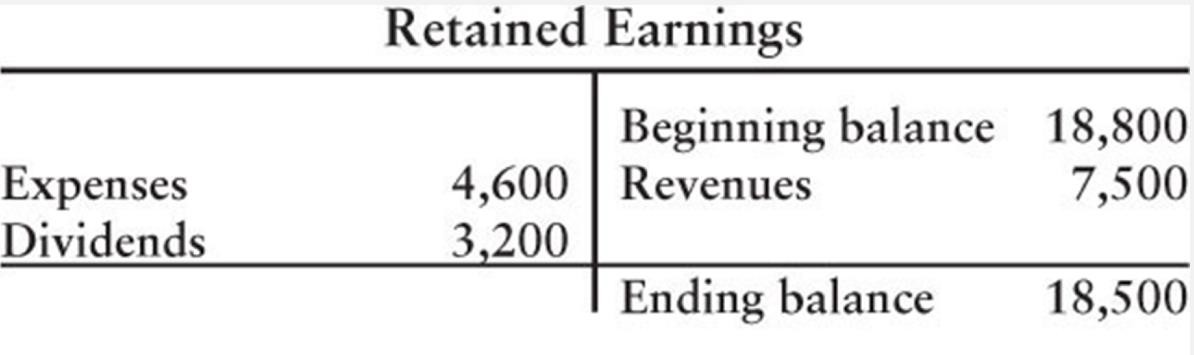 The following video is another great explanation of the closing entries: https://www.youtube.com/watch?v=oCJEW4T2xukHighlight #2: Accounting RatiosAccounting Ratios are a quick way to measure the health of a business using the information provided to us in the financial statements. Ratios include net working capital, current ratio, and debt ratio. The Net Working Capital ratio measures a company’s ability to pay off current debts with the current assets on hand (another word for this concept is operating liquidity).Net Working Capital = Total Current Assets - Total Current LiabilityExample:Given $20,000 in cash, $10,000 in accounts receivable, $5,000 in notes payable, and $6,000 in accounts payable, what is the net working capital?Answer: $19,000. You add up the current assets (cash + AR = $30,000) to find the total current assets. You also add up the current liabilities (NP + AP = $11,000) to find the total current liabilities. Then subtract total current liabilities from the total current assets ($30,000 - $11,000). The Current Ratio is another way of measuring operating liquidity. Companies generally want a ratio falling between 1.2-1.5Current Ratio = Total Current Assets / Total Current LiabilitiesExample:Given $20,000 in cash, $10,000 in accounts receivable, $5,000 in notes payable, and $6,000 in accounts payable, what is the current ratio?Answer: 2.73. You add up the current assets (cash + AR = $30,000) to find the total current assets. You also add up the current liabilities (NP + AP = $11,000) to find the total current liabilities. Then divide the total current liabilities from the total current assets ($30,000 / $11,000).The Debt Ratio reveals what portion of the company’s assets are funded by debt. Also measures the ability to pay current and long-term debts. A lower debt ratio is better.Debt Ratio = Total Liabilities / Total AssetsExample:Given $20,000 in cash, $10,000 in accounts receivable, $25,000 in long-term assets, $5,000 in notes payable, $15,000 in long-term liabilities, and $6,000 in accounts payable, what is the debt ratio?Answer: 0.47. You add up the assets (cash + AR + LT assets = $55,000) to find the total assets. You also add up the liabilities (NP + LT liabilities + AP = $26,000) to find the total liabilities. Then divide the total assets from the total liabilities ($26,000 / $55,000).See the following videos about the accounting ratios for additional help:Current Ratio: https://www.youtube.com/watch?v=sWWnsvuQ3kk&feature=youtu.beNet Working Capital: https://www.youtube.com/watch?v=EovKfDwRt9Q&feature=youtu.beDebt Ratio: https://www.youtube.com/watch?v=zeZOjxK-908&feature=youtu.beCheck Your Learning:Closing Entries:Assume Baylor Had the Following Balances in the following accounts at the end of the year. Perform the closing entries (Hint: follow the three steps from above)Cash: $100,000Accounts Payable: $50,000 Service Revenue: $80,000 Rent Exp $50,000Utilities Exp: $4,000 Dividends $5,000 Retained Earnings $5,000 1st JE:DR: Service Revenue	 	$80,000 CR: 	_____________ 		$______2nd JE:DR: Retained Earnings 	$54,000 (Expenses) CR: 	Utilities Exp 			$4,000CR: 	_______ Exp 			$______3rd JE:DR: Retained Earnings: 	$5,000 CR: 	_______ 			$______ Accounting Ratios:Given the following amounts calculate the company’s net working capital, current ratio, and debt ratio: Current assets $50,000Current liabilities $25,000 Long-term assets $70,000 Long-term liabilities $35,000 Total revenues $30,000 Total expenses $20,000Net Working Capital = ______Current Ratio = ______    Debt Ratio = ______Things You May Struggle With:Knowing what is an asset, liability, or stockholder’s equity is critical to perform journal entries and the ratios. Don’t mix up the current ratio and debt ratio. The current ratio deals with the current assets and current liabilities. It also has current liabilities as the numerator of the equation. Don’t forget the three steps to closing a temporary account. Thanks for checking out these weekly resources!Don’t forget to check out our website for group tutoring times, video tutorials, and lots of otherresources: www.baylor.edu/tutoring ! Answers to check your learning questions are below!Answers to Check Your Learning:1i.	Retained Earnings, $80,0001ii. 	Rent, $50,0001iii. 	Dividends, $5,0002. 	Net Working Capital = $25,000Current Ratio = 2    		     Debt Ratio = 0.5